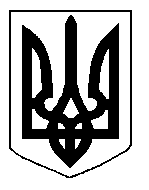 БІЛОЦЕРКІВСЬКА МІСЬКА РАДА	КИЇВСЬКОЇ ОБЛАСТІ	Р І Ш Е Н Н Я
від  27 лютого 2020 року                                                                        № 5137-91-VIIПро розгляд заяви щодо надання дозволу на розроблення проекту землеустрою щодо відведення земельної ділянки у власність громадянину Сніцаренку Олександру Петровичуз цільовим призначенням 01.05. Для індивідуального садівництваРозглянувши звернення постійної комісії з питань земельних відносин та земельного кадастру, планування території, будівництва, архітектури, охорони пам’яток, історичного середовища та благоустрою до міського голови від 20.02.2020 року №55/02-17, протокол постійної комісії з питань  земельних відносин та земельного кадастру, планування території, будівництва, архітектури, охорони пам’яток, історичного середовища та благоустрою від 28 січня 2020 року №203, заяву громадянина  Сніцаренка Олександра Петровича від 10 грудня 2019 року №6352, відповідно до ст.ст. 12, 35, 79-1, 116, 118, 121, 122, ч.2,3 ст. 134 Земельного кодексу України, ст. 50 Закону України «Про землеустрій», ст. 24 Закону України «Про регулювання містобудівної діяльності», п.34 ч.1 ст. 26 Закону України «Про місцеве самоврядування в Україні», рішення Білоцерківської міської ради від 23 лютого 2017 року №478-26-VІІ «Про забезпечення ефективного управління землями в адміністративних межах м. Біла Церква», рішення Білоцерківської міської ради від 03 листопада 2016 року №319-18-VІІ «Про затвердження Генерального плану міста Біла Церква», рішенням міської ради від  28 березня 2019 року №3567-68-VII «Про затвердження Плану зонування території міста Біла Церква», міська рада вирішила:1.Відмовити в наданні дозволу на розроблення проекту землеустрою щодо відведення земельної ділянки у власність громадянину Сніцаренку Олександру Петровичу з цільовим призначенням 01.05. Для індивідуального садівництва поруч з земельною ділянкою з кадастровим номером: 3220488300:05:008:0145, орієнтовною площею 0,1000 га, за рахунок земель населеного пункту м. Біла Церква зв’язку з невідповідністю місця розташування земельної ділянки згідно Генерального плану м. Біла Церква та Плану зонування території міста Біла Церква, затвердженого рішенням міської ради від  28 березня 2019 року №3567-68-VII «Про затвердження Плану зонування території міста Біла Церква» згідно вимог ч. 7 ст. 118 Земельного кодексу України.  2.Контроль за виконанням цього рішення покласти на постійну комісію з питань  земельних відносин та земельного кадастру, планування території, будівництва, архітектури, охорони пам’яток, історичного середовища та благоустрою.Міський голова             	                                                                     Геннадій ДИКИЙ